IP TABANLI KAMERA SİSTEMİ ALIMI için teklifler 24/04/2018 tarih ve saat 15:00 ye kadar U.Ü. Rektörlüğü İdari ve Mali İşler Daire Başkanlığı Satınalma Müdürlüğüne elden teslim edileceği gibi posta yoluyla da gönderilebilir. (Not: Faks ile gönderilen teklifler geçerli sayılmayacaktır.)Teklif mektubu imzalı ve kaşeli olmalıdır.Teklifin hangi tarihe kadar geçerli olduğu belirtilmelidir.Sipariş sonrasında mal/hizmetin kaç günde teslim edileceği belirtilmelidir.Teklif edilen ürünlerin, marka modelleri belirtilmelidir.Kısmi teklif verilemez.Mal/Hizmetle ilgili her türlü giderler (Montaj, nakliye, sigorta, vergi, vb.) tedarikçiye aittir.Teklifler KDV hariç olarak TL cinsinden verilmelidir. (TL cinsinden verilmeyen teklifler değerlendirmeye alınmayacaktır.)Sipariş edilen mal/hizmetin teklifte belirtilen tarihe kadar teslim edilmesi, belirtilen tarihten sonra teslim edilmek istenilmesi halinde idare tarafından mal/hizmetin kabulü yapılmayacaktır.Aşağıda idare tarafından standart hale getirilen teklif mektubu eksiksiz doldurulup gönderilmesi halinde geçerli sayılacaktır.Adres: Uludağ Üniversitesi Rektörlüğü - İdari ve Mali İşler Daire Başkanlığı Görükle Kampusü 16059 Nilüfer / BURSATel      :  (0224) 294 02 56          Faks    : (0224) 294 02 53TEKLİF MEKTUBU(Mal ve Malzeme Alımı)ULUDAĞ ÜNİVERSİTESİ REKTÖRLÜĞÜİDARİ VE MALİ İŞLER DAİRE BAŞKANLIĞI(Satın Alma Müdürlüğüne)									        Tarih: …./04/2018Yukarıda belirtilen (19 Kalem) mal ve malzeme alımına ait teklifimizi KDV hariç ……….……………………... TL bedel karşılığında vermeyi kabul ve taahhüt ediyorum/ediyoruz.Teklifimiz   …./…./2018  tarihine kadar geçerlidir.Söz konusu mal ve malzemeler idarece tarafımıza sipariş verilmesinden sonra  (….…)   takvim günü içerisinde teslim edilecektir.4077 sayılı Tüketici Koruması hakkında kanun ve ilgili mevzuat hükümlerini kabul ediyor, mal ve malzemelerin garanti kapsamında olduğunu taahhüt ediyorum.Teklifimizin kabul edilmesi halinde sipariş yazısının, yukarıda yer alan; elektronik posta adresime veya faks numarama tebligat yapılmasını   :  kabul ediyorum.  kabul etmiyorum.  Teklif Vermeye Yetkili KişininAdı ve Soyadı		:İmzası			:Firma Kaşesi		: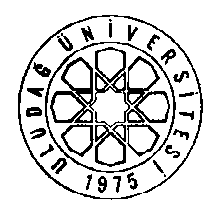 Satınalan Birimİdari ve Mali İşler Daire Başkanlığıİdari ve Mali İşler Daire Başkanlığıİdari ve Mali İşler Daire BaşkanlığıTalep Eden BirimTalep Eden Birim SorumlusuDosya NumarasıSatınalma UsulüPiyasa Fiyat Araştırması/Yaklaşık Maliyet TespitiPiyasa Fiyat Araştırması/Yaklaşık Maliyet TespitiPiyasa Fiyat Araştırması/Yaklaşık Maliyet TespitiSatınalma MemuruSafiye ÇAĞLASafiye ÇAĞLATel : 0224 294 02 56Satınalma MemuruSafiye ÇAĞLASafiye ÇAĞLAFaks: 0224 294 02 53Satınalma MemuruSafiye ÇAĞLASafiye ÇAĞLAE-mail:satinalma@uludag.edu.trSıra NoMal/Hizmet CinsiMal/Hizmet CinsiMal/Hizmet CinsiMal/Hizmet ÖzellikleriMiktarıMal/Hizmet ÖzellikleriMiktarı1-IP Tabanlı Kamera SistemiIP Tabanlı Kamera SistemiIP Tabanlı Kamera SistemiTeknik Şartnamede Belirtilmiştir.Teknik Şartnamede Belirtilmiştir.Teklif Vermeye Yetkili Kişinin;Teklif Vermeye Yetkili Kişinin;Teklif Vermeye Yetkili Kişinin;Teklif Vermeye Yetkili Kişinin;Teklif Vermeye Yetkili Kişinin;Teklif Vermeye Yetkili Kişinin;Teklif Vermeye Yetkili Kişinin;Adı ve SoyadıAdı ve SoyadıAdı ve SoyadıFirma AdıFirma AdıFirma AdıAçık Tebligat AdresiAçık Tebligat AdresiAçık Tebligat AdresiVergi Dairesi ve Vergi NumarasıVergi Dairesi ve Vergi NumarasıVergi Dairesi ve Vergi NumarasıTelefon ve Faks NumarasıTelefon ve Faks NumarasıTelefon ve Faks NumarasıElektronik Posta Adresi	Elektronik Posta Adresi	Elektronik Posta Adresi	Sıra Noİşin AdıMal/MalzemeMal/MalzemeMiktarıBirim FiyatıToplam (TL)1IP TABANLI KAMERA SİSTEMİHareketli (Dome) dış ortam kameraHareketli (Dome) dış ortam kamera242IP TABANLI KAMERA SİSTEMİSabit dış ortam kameraSabit dış ortam kamera323IP TABANLI KAMERA SİSTEMİSabit NVR iç ortam kameraSabit NVR iç ortam kamera2244IP TABANLI KAMERA SİSTEMİSabit NVR dış ortam kameraSabit NVR dış ortam kamera885IP TABANLI KAMERA SİSTEMİHareketli (Dome) iç ortam kameraHareketli (Dome) iç ortam kamera26IP TABANLI KAMERA SİSTEMİDirek Direk 87IP TABANLI KAMERA SİSTEMİSaha dolabı Saha dolabı 118IP TABANLI KAMERA SİSTEMİSwitch(Anahtar) 8 port Switch(Anahtar) 8 port 209IP TABANLI KAMERA SİSTEMİSwitch(Anahtar) 24 port Switch(Anahtar) 24 port 1610IP TABANLI KAMERA SİSTEMİKayıt cihazı(NVR) 8 kanallı Kayıt cihazı(NVR) 8 kanallı 1111IP TABANLI KAMERA SİSTEMİKayıt cihazı(NVR) 16 kanallı Kayıt cihazı(NVR) 16 kanallı 612IP TABANLI KAMERA SİSTEMİKayıt cihazı(NVR) 32 kanallı Kayıt cihazı(NVR) 32 kanallı 613IP TABANLI KAMERA SİSTEMİKayıt cihazı(NVR) 64 kanallıKayıt cihazı(NVR) 64 kanallı114IP TABANLI KAMERA SİSTEMİDikili tip kabinet Dikili tip kabinet 1415IP TABANLI KAMERA SİSTEMİAna izleme monitörüAna izleme monitörü516IP TABANLI KAMERA SİSTEMİFiber optik kablo(metre) Fiber optik kablo(metre) 101517IP TABANLI KAMERA SİSTEMİFiber patch panel Fiber patch panel 1118IP TABANLI KAMERA SİSTEMİMonitör(24 inç)Monitör(24 inç)1019IP TABANLI KAMERA SİSTEMİKesintisiz güç kaynağı(UPS) 6 kva Kesintisiz güç kaynağı(UPS) 6 kva 12KDV’siz Genel ToplamKDV’siz Genel ToplamKDV’siz Genel Toplam